Gegevens aanvragerVoornaam: 	Naam: Adres: Gegevens rekeninghouder (indien verschillend van de aanvrager): Gegevens mede-adoptanten (indien van toepassing)Voornaam + familienaam: Voornaam + familienaam: Voornaam + familienaam: Voornaam + familienaam: Informatie over de Boomspiegel(s) Aantal boomspiegels die geadopteerd worden:Ligging (adres): Beschrijving plantenkeuze: Bij te voegen dossierstukkenDe aanvraag is enkel geldig indien dit aanvraagformulier vergezeld wordt van: Kleurenfoto’s van de boomspiegel voor de aanleg Plantenlijst Aandachtspunten Onvolledige dossiers (ontbreken van de bij te voegen dossierstukken, aanvraagformulier niet volledig ingevuld) komen niet in aanmerking voor de subsidie. Ondertekening Ondergetekende verklaart kennis genomen te hebben van het subsidiereglement voor de aanleg van een geveltuintje. Ondergetekende verklaart in eer en geweten dat de aanvraag correct is ingevuld. datum									handtekening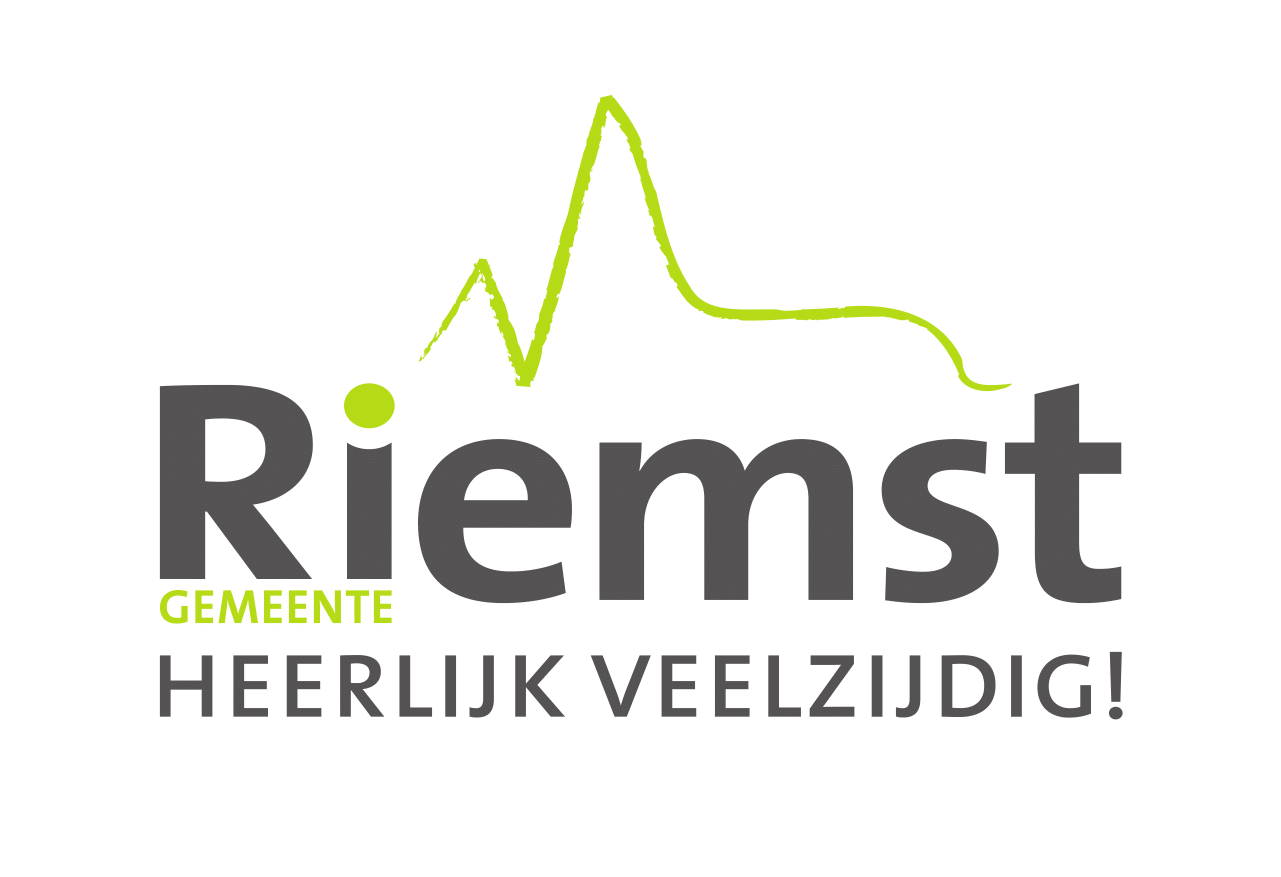 AanvraagformulierAdoptie van een boomspiegel GR-besluit 12/12/2022Telefoon/gsm (overdag bereikbaar): E-mail: Rijksregisternummer:      .  .  -  .   Rekeningnummer: BE             